COMUNICADO PÚBLICOCOORDINADORA NACIONAL DE ESTUDIANTES SECUNDARIOS20 de abril de 2016Durante el transcurso de esta mañana, estudiantes de distintas latitudes del país han ocupado sus establecimientos educacionales en el marco del llamado que como Coordinadora Nacional de Estudiantes Secundarios hemos realizado para exigir que la reforma educacional no sea a medias tintas; que exista un efectivo y total traspaso de las escuelas y liceos públicos al Estado, que se generen altos niveles de democracia interna en las comunidades escolares a través de consejos escolares resolutivos, que se avance de manera decidida en el fortalecimiento en la calidad de la educación pública en todos sus sentidos (infraestructura, equipamientos, currículum, alimentación, etc.), a la vez que se transite hacia un nuevo sistema de financiamiento que nos permita superar de una vez por todas las desigualdades del sistema educativo chileno. Esta no es una movilización contra la reforma educacional. Muy por el contrario, nos mueve el interés por profundizar los cambios, dejando atrás un modelo que ha llevado a la educación pública a una crisis sin precedentes en nuestro país. Así como hace 10 años, nos mueve el convencimiento de que la formación de los jóvenes no puede seguir dependiendo del interés o de las capacidades de cada municipio. Chile necesita un Estado que se responsabilice de garantizar una educación de calidad para todos los niños y jóvenes del país, sin distinción de la comuna de donde provengan. Es por lo anterior que exigimos una desmunicipalización efectiva y sin excepciones, donde los establecimientos públicos retornen al Estado de manera descentralizada. Por otra parte, rechazamos enérgicamente el actual sistema de financiamiento de la educación pública, el cual asigna recursos según la asistencia diaria de estudiantes en la sala de clases. No toleramos que los establecimientos públicos sean castigados con menos recursos por concentran a los jóvenes más vulnerables y con mayores tasas de deserción escolar del país, por cuanto exigimos un nuevo sistema de financiamiento que entregue aportes basales acorde a las necesidades de cada proyecto educativo.No hay fecha que no se cumpla, plazo que no se venza, ni deuda que no se pague. Hace algunos días presentamos nuestro petitorio a la ministra de educación, Adriana Delpiano, exigiendo una respuesta a más tardar para este 21 de abril, fecha de nuestra primera movilización nacional del año. De no tener una respuesta satisfactoria, los estudiantes secundarios no dudaremos en repletar nuevamente las calles como lo hiciéramos hace 10 años. No esperaremos más, llegó el momento de recuperar la educación pública.¡A DIEZ AÑOS DE LA REVOLUCIÓN PINGÜINA, AQUÍ ESTAMOS OTRA VEZ!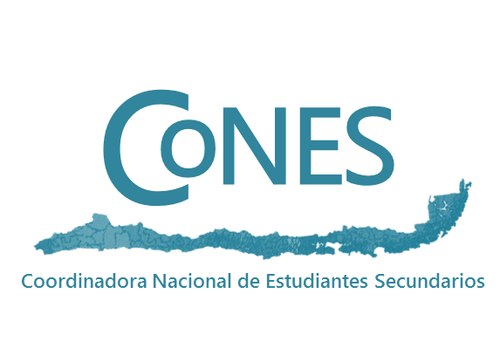 